DEUTSCHE NORM	Oktober 2000Seite 2DIN 431 : 2000-10AnwendungsbereichDiese Norm legt Anforderungen für Rohrmuttern (Sechskant und Achtkant) mit Rohrgewinde nach DIN ISO 228-1 mit Sewinde-Nenngrößen von S bis S 6 in den Produktklassen B und C fest.Normative VerweisungenDiese Norm enthält durch datierte oder undatierte Verweisungen Festlegungen aus anderen Publikationen. Diese normati- ven Verweisungen sind an den jeweiligen Stellen im Text zitiert, und die Publikationen sind nachstehend aufgeführt. Bei datierten Verweisungen gehören spätere Änderungen oder Überarbeitungen dieser Publikationen nur zu dieser Norm, falls sie durch Änderung oder Überarbeitung eingearbeitet sind. Bei undatierten Verweisungen gilt die letzte Ausgabe der in Bezug genommenen Publikation.DIN 267-2Mechanische Verbindungselemente — Technische Lieferbedingungen — Ausführung und MaßgenauigkeitDIN 267-10Mechanische Verbindungselemente — Technische Lieferbedingungen — Feuerverzinkte TeileDIN 267-24Mechanische Verbindungselemente — Technische Lieferbedingungen — Festigkeitsklassen für Muttern (Härteklassen)DIN EN 493Verbindungselemente — Oberflächenfehler — Muttern; Deutsche Fassung EN 493 : 1992DIN EN 10242Sewindefittings aus Temperguß; Deutsche Fassung EN 10242 : 1994DIN EN 28839Mechanische Eigenschaften von Verbindungselementen — Schrauben  und  Muttern  aus  Nichteisenmetallen (ISO 8839 : 1986); Deutsche Fassung EN 28839 : 1991E DIN EN ISO 3269Mechanische Verbindungselemente — Annahmeprüfung; Identisch mit ISO/DIS 3269 : 1998;  Deutsche  Fassung prEN ISO 3269 : 1998DIN EN ISO 3506-2Mechanische	Eigenschaften	von	Verbindungselementen	aus	nichtrostenden	Stählen	—	Teil 2: Muttern (ISO 3506-2 : 1997); Deutsche Fassung EN ISO 3506-2 : 1997DIN EN ISO 4042Verbindungselemente — Salvanische Überzüge (ISO 4042 : 1999); Deutsche Fassung ISO 4042 : 1999E DIN EN ISO 4759-1Toleranzen für Verbindungselemente — Teil 1: Schrauben und Muttern — Produktklassen A, B und  C (ISO/DIS 4759-1 : 1997); Deutsche Fassung prEN ISO 4759-1 : 1997E DIN EN ISO 10683Verbindungselemente — Nichtelektrolytisch aufgebrachte Zinklamellenüberzüge (ISO/DIS 10683 : 1999); Deutsche Fassung prEN ISO 10683 : 1999DIN ISO 228-1Rohrgewinde für nicht im Sewinde dichtende Verbindungen — Teil 1: Maße, Toleranzen und Bezeichnung; Identisch mit ISO 228-1 : 1994DIN ISO 8992Verbindungselemente — Allgemeine Anforderungen für Schrauben und Muttern; Identisch mit ISO 8992 : 1986Seite 3DIN 431 : 2000-10MaßeMaße siehe Bild 1 und Tabelle 1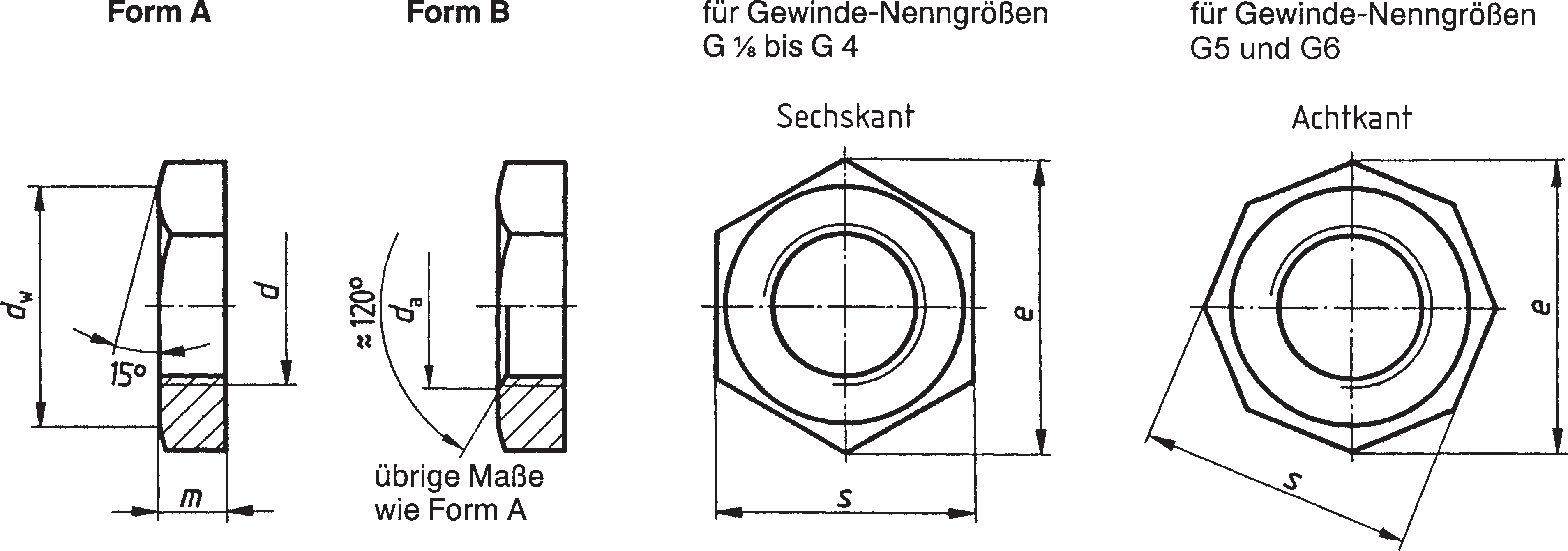 Bild 1: Rohrmuttern Form A und Form BTabelle 1: MaßeMaße in MillimeterSeite 4DIN 431 : 2000-10Technische LieferbedingungenTabelle 2: Technische LieferbedingungenBezeichnungBezeichnung einer Rohrmutter Form A, mit Sewinde-Nenngröße S 1 und Festigkeitsklasse 14H:Rohrmutter DIN 431 — A — S 1 — 14HBei der Bezeichnung von Rohrmuttern mit den Sewinde-Nenngrößen S  , S ¼, S ½ und S % ist die Schlüsselweite (SW) in der Bezeichnung anzugeben, z. B. SW34 für S ½:Rohrmutter DIN 431 — A — S 1/2 — SW34 — 14HAnhang A	(informativ)Sachmerkmal-LeisteFür Rohrmuttern nach dieser Norm gilt Sachmerkmal-Leiste DIN 4000-2 — 7.1Rohrmuttern mit Rohrgewinde nach DIN ISO 228-1R431ICS 21.060.20	Ersatz fürDIN 431 : 2000-02Pipe nuts with thread according to DIN ISO 228-1 Écrous de tube avec filetage selon DIN ISO 228-1VorwortDiese Norm wurde vom FMV 3.1 „Schrauben und Muttern mit Außenantrieb“ erarbeitet.ÄnderungenSegenüber DIN 431 : 1982-11 wurden folgende Änderungen vorgenommen:Für die Sewinde-Nenngrößen S   , S ¼, S ½ und S % wurden die Schlüsselweiten 19 mm, 22 mm und 32 mmgestrichen.Die normativen Verweisungen wurden aktualisiert.Segenüber DIN 431 : 2000-02 wurden folgende Berichtigungen vorgenommen:Bezeichnung für die Sewinde-Nenngrößen S    , S ¼, S ½ und S % durch Angabe der Schlüsselweiten ergänzt.Sewichtsangabe für die Sewinde-Nenngrößen S  , S 1, S ½ und S % entfallen.Frühere AusgabenDIN 431: 1926-01, 1929-04, 1949xx-06, 1970-02, 1972-12, 1982-11, 2000-02Fortsetzung Seite 2 bis 4Normenausschuß Mechanische Verbindungselemente (FMV) im DIN Deutsches Institut für Normung e. V.ICS 21.060.20	Ersatz fürDIN 431 : 2000-02Pipe nuts with thread according to DIN ISO 228-1 Écrous de tube avec filetage selon DIN ISO 228-1VorwortDiese Norm wurde vom FMV 3.1 „Schrauben und Muttern mit Außenantrieb“ erarbeitet.ÄnderungenSegenüber DIN 431 : 1982-11 wurden folgende Änderungen vorgenommen:Für die Sewinde-Nenngrößen S   , S ¼, S ½ und S % wurden die Schlüsselweiten 19 mm, 22 mm und 32 mmgestrichen.Die normativen Verweisungen wurden aktualisiert.Segenüber DIN 431 : 2000-02 wurden folgende Berichtigungen vorgenommen:Bezeichnung für die Sewinde-Nenngrößen S    , S ¼, S ½ und S % durch Angabe der Schlüsselweiten ergänzt.Sewichtsangabe für die Sewinde-Nenngrößen S  , S 1, S ½ und S % entfallen.Frühere AusgabenDIN 431: 1926-01, 1929-04, 1949xx-06, 1970-02, 1972-12, 1982-11, 2000-02Fortsetzung Seite 2 bis 4Normenausschuß Mechanische Verbindungselemente (FMV) im DIN Deutsches Institut für Normung e. V.ICS 21.060.20	Ersatz fürDIN 431 : 2000-02Pipe nuts with thread according to DIN ISO 228-1 Écrous de tube avec filetage selon DIN ISO 228-1VorwortDiese Norm wurde vom FMV 3.1 „Schrauben und Muttern mit Außenantrieb“ erarbeitet.ÄnderungenSegenüber DIN 431 : 1982-11 wurden folgende Änderungen vorgenommen:Für die Sewinde-Nenngrößen S   , S ¼, S ½ und S % wurden die Schlüsselweiten 19 mm, 22 mm und 32 mmgestrichen.Die normativen Verweisungen wurden aktualisiert.Segenüber DIN 431 : 2000-02 wurden folgende Berichtigungen vorgenommen:Bezeichnung für die Sewinde-Nenngrößen S    , S ¼, S ½ und S % durch Angabe der Schlüsselweiten ergänzt.Sewichtsangabe für die Sewinde-Nenngrößen S  , S 1, S ½ und S % entfallen.Frühere AusgabenDIN 431: 1926-01, 1929-04, 1949xx-06, 1970-02, 1972-12, 1982-11, 2000-02Fortsetzung Seite 2 bis 4Normenausschuß Mechanische Verbindungselemente (FMV) im DIN Deutsches Institut für Normung e. V.SewindedNenngrößedamax.dwmin.emin.mmssSewicht3(7,85 kg/dm  )kg je 1 000 Stück≈SewindedNenngrößedamax.dwmin.emin.min.max.1)max. =Nennmaßmin.Sewicht3(7,85 kg/dm  )kg je 1 000 Stück≈G  10,516,519,8566,48182)17,57—3)G ¼14,219,122,7866,48212)20,16—3)G  1824,829,5677,582726,1626,1G ½22,631,337,2988,58342)33—3)(G %)24,731,337,2988,58342)33—3)G ¾28,632,339,5599,58363443,6(G )32,63845,2099,58414054,0G 135,942,850,851010,58464581,3(G 1 )40,946,555,371010,58504995G 1 ¼45,351,160,791111,75553,8117G 1 ½51,655,966,441212,76058,8134(G 1 ¾)5864,776,931313,77068,1213G 264,469,482,601313,77573,1277(G 2 ¼)7178,793,561616,78582,8378G 2 ½81,288,2104,861616,79592,8449G 394,997,7116,161919,84105102,8554G 4122125,9149,722222,84135132,51040G 5149,5154,4183,062222,84165162,51330G 6177176,1209,52525,84190185,41850Eingeklammerte Nenngrößen sollten möglichst vermieden werden.Das Maximalmaß gilt nur für Rohrmuttern Form B. Bei Rohrmuttern Form A ist die Höhe m um die Bearbeitungszu- gabe größer.In der Bezeichnung ist die Schlüsselweite zusätzlich anzugeben, siehe Abschnitt 5.Sewichte für Rohrmuttern mit den neuen Schlüsselweiten z. Z. nicht verfügbar.Eingeklammerte Nenngrößen sollten möglichst vermieden werden.Das Maximalmaß gilt nur für Rohrmuttern Form B. Bei Rohrmuttern Form A ist die Höhe m um die Bearbeitungszu- gabe größer.In der Bezeichnung ist die Schlüsselweite zusätzlich anzugeben, siehe Abschnitt 5.Sewichte für Rohrmuttern mit den neuen Schlüsselweiten z. Z. nicht verfügbar.Eingeklammerte Nenngrößen sollten möglichst vermieden werden.Das Maximalmaß gilt nur für Rohrmuttern Form B. Bei Rohrmuttern Form A ist die Höhe m um die Bearbeitungszu- gabe größer.In der Bezeichnung ist die Schlüsselweite zusätzlich anzugeben, siehe Abschnitt 5.Sewichte für Rohrmuttern mit den neuen Schlüsselweiten z. Z. nicht verfügbar.Eingeklammerte Nenngrößen sollten möglichst vermieden werden.Das Maximalmaß gilt nur für Rohrmuttern Form B. Bei Rohrmuttern Form A ist die Höhe m um die Bearbeitungszu- gabe größer.In der Bezeichnung ist die Schlüsselweite zusätzlich anzugeben, siehe Abschnitt 5.Sewichte für Rohrmuttern mit den neuen Schlüsselweiten z. Z. nicht verfügbar.Eingeklammerte Nenngrößen sollten möglichst vermieden werden.Das Maximalmaß gilt nur für Rohrmuttern Form B. Bei Rohrmuttern Form A ist die Höhe m um die Bearbeitungszu- gabe größer.In der Bezeichnung ist die Schlüsselweite zusätzlich anzugeben, siehe Abschnitt 5.Sewichte für Rohrmuttern mit den neuen Schlüsselweiten z. Z. nicht verfügbar.Eingeklammerte Nenngrößen sollten möglichst vermieden werden.Das Maximalmaß gilt nur für Rohrmuttern Form B. Bei Rohrmuttern Form A ist die Höhe m um die Bearbeitungszu- gabe größer.In der Bezeichnung ist die Schlüsselweite zusätzlich anzugeben, siehe Abschnitt 5.Sewichte für Rohrmuttern mit den neuen Schlüsselweiten z. Z. nicht verfügbar.Eingeklammerte Nenngrößen sollten möglichst vermieden werden.Das Maximalmaß gilt nur für Rohrmuttern Form B. Bei Rohrmuttern Form A ist die Höhe m um die Bearbeitungszu- gabe größer.In der Bezeichnung ist die Schlüsselweite zusätzlich anzugeben, siehe Abschnitt 5.Sewichte für Rohrmuttern mit den neuen Schlüsselweiten z. Z. nicht verfügbar.Eingeklammerte Nenngrößen sollten möglichst vermieden werden.Das Maximalmaß gilt nur für Rohrmuttern Form B. Bei Rohrmuttern Form A ist die Höhe m um die Bearbeitungszu- gabe größer.In der Bezeichnung ist die Schlüsselweite zusätzlich anzugeben, siehe Abschnitt 5.Sewichte für Rohrmuttern mit den neuen Schlüsselweiten z. Z. nicht verfügbar.Eingeklammerte Nenngrößen sollten möglichst vermieden werden.Das Maximalmaß gilt nur für Rohrmuttern Form B. Bei Rohrmuttern Form A ist die Höhe m um die Bearbeitungszu- gabe größer.In der Bezeichnung ist die Schlüsselweite zusätzlich anzugeben, siehe Abschnitt 5.Sewichte für Rohrmuttern mit den neuen Schlüsselweiten z. Z. nicht verfügbar.WerkstoffWerkstoffStahlNichtrostender StahlNichteisenmetallAllgemeine	Norm AnforderungenAllgemeine	Norm AnforderungenDIN ISO 8992DIN ISO 8992DIN ISO 8992Sewinde	NormSewinde	NormDIN ISO 228-1DIN ISO 228-1DIN ISO 228-1Mechanische EigenschaftenFestigkeitsklasse1)14HA 2-50Werkstoffe nach DIN EN 28839Mechanische EigenschaftenNormenDIN 267-24DIN EN ISO 3506-2Werkstoffe nach DIN EN 28839Srenzabmaße, Form- und LagetoleranzenProduktklasseB für Form B C für Form AB für Form B C für Form AB für Form B C für Form ASrenzabmaße, Form- und LagetoleranzenNormE DIN EN ISO 4759-1E DIN EN ISO 4759-1E DIN EN ISO 4759-1OberflächeOberflächewie hergestelltblankblankOberflächeOberflächeFür galvanischen Oberflächenschutz gilt DIN EN ISO 4042. Für nichtelektrolytisch aufgebrachten Zinklamellenüberzug gilt E DIN EN ISO 10683.Für Feuerverzinkung gilt DIN 267-10.Für die Rauhtiefen der Oberflächen gilt DIN 267-2. Für die zulässigen Oberflächenfehler gilt DIN EN 493.Für galvanischen Oberflächenschutz gilt DIN EN ISO 4042. Für nichtelektrolytisch aufgebrachten Zinklamellenüberzug gilt E DIN EN ISO 10683.Für Feuerverzinkung gilt DIN 267-10.Für die Rauhtiefen der Oberflächen gilt DIN 267-2. Für die zulässigen Oberflächenfehler gilt DIN EN 493.Für galvanischen Oberflächenschutz gilt DIN EN ISO 4042. Für nichtelektrolytisch aufgebrachten Zinklamellenüberzug gilt E DIN EN ISO 10683.Für Feuerverzinkung gilt DIN 267-10.Für die Rauhtiefen der Oberflächen gilt DIN 267-2. Für die zulässigen Oberflächenfehler gilt DIN EN 493.AnnahmeprüfungAnnahmeprüfungFür die Annahmeprüfung gilt E DIN EN ISO 3269.Für die Annahmeprüfung gilt E DIN EN ISO 3269.Für die Annahmeprüfung gilt E DIN EN ISO 3269.1) Werden andere Festigkeitsklassen oder Werkstoffe (außer Temperguß) benötigt, so sind sie nach den entsprechenden Normen auszuwählen. Für Rohrmuttern aus Temperguß gilt DIN EN 10242.1) Werden andere Festigkeitsklassen oder Werkstoffe (außer Temperguß) benötigt, so sind sie nach den entsprechenden Normen auszuwählen. Für Rohrmuttern aus Temperguß gilt DIN EN 10242.1) Werden andere Festigkeitsklassen oder Werkstoffe (außer Temperguß) benötigt, so sind sie nach den entsprechenden Normen auszuwählen. Für Rohrmuttern aus Temperguß gilt DIN EN 10242.1) Werden andere Festigkeitsklassen oder Werkstoffe (außer Temperguß) benötigt, so sind sie nach den entsprechenden Normen auszuwählen. Für Rohrmuttern aus Temperguß gilt DIN EN 10242.1) Werden andere Festigkeitsklassen oder Werkstoffe (außer Temperguß) benötigt, so sind sie nach den entsprechenden Normen auszuwählen. Für Rohrmuttern aus Temperguß gilt DIN EN 10242.